CỘNG HOÀ XÃ HỘI CHỦ NGHĨA VIỆT NAM ĐỘC LẬP  –  TỰ DO  –  HẠNH PHÚC ================== ***** ==================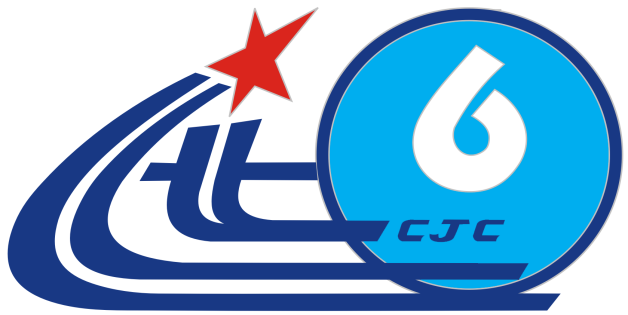 BÁO CÁO QUYẾT TOÁN TÀI CHÍNH HỢP NHẤTNĂM  2012ĐƠN VỊ :   CÔNG TY CỔ PHẦN CÔNG TRÌNH 6                 Điện thoại :             04.38832235;  04.38832760                 Fax :                            04.38832761                 Địa chỉ :    TỔ 36 THỊ  TRẤN ĐÔNG ANH – HÀ NỘIHÀ NỘI  THÁNG   02   NĂM  2013CỘNG HOÀ XÃ HỘI CHỦ NGHĨA VIỆT NAM ĐỘC LẬP  –  TỰ DO  –  HẠNH PHÚC ================== ***** ==================BẢNG CÂN ĐỐI KẾ TOÁN HỢP NHẤT NĂM 2012ĐƠN VỊ :   CÔNG TY CỔ PHẦN CÔNG TRÌNH 6                 Điện thoại :             04.38832235;  04.38832760                 Fax :                            04.38832761                 Địa chỉ :    TỔ 36 THỊ  TRẤN ĐÔNG ANH – HÀ NỘIHÀ NỘI  THÁNG   02   NĂM  2013                                                                                                               Mẫu số B 09- DN    CÔNG TY C.P CÔNG TRÌNH 6                                       (Ban hành theo QĐ số 15/2006/QĐ-BTCTỔ 36-TT. ĐÔNG ANH – TP. HÀ NỘI                                  Ngày 20/03/2006 của Bộ trưởng BTC)THUYẾT MINH BÁO CÁO  TÀI CHÍNH CỦA CÔNG TYCỔ PHẦN CÔNG TRÌNH 6 NĂM  2012I/. ĐẶC ĐIỂM HOẠT ĐỘNG CỦA DOANH NGHIỆP:Công ty cổ phần công trình 6 được chuyển đổi từ doanh nghiệp Nhà nước Công ty công trình 6 trực thuộc Liên hiệp đường sắt Việt nam (Nay là Đường sắt Việt nam) thành Công ty cổ phần theo Quyết định số 4446/QĐ-BGTVT ngày 31 tháng 12 năm 2002 của Bộ trưởng Bộ giao thông vận tải. Công ty chính thức đi vào hoạt động kể từ ngày 01.10.2003.Ngày 26  tháng 11 năm 2007 Đại hội đồng cổ đông bất thường của Công ty cổ phần công trình 6 đã thông qua Hợp đồng sáp nhập Công ty cổ phần Đá Phủ Lý vào Công ty cổ phần công trình 6; thông qua Điều lệ tổ chức và hoạt động Công ty cổ phần công trình 6 sau khi nhận sáp nhập; thông qua phương án hợp nhất vốn cổ phần Công ty cổ phần Đá Phủ Lý vào thành một loại cổ phần của Công ty cổ phần công trình 6. Kể từ ngày 01 tháng 01 năm 2008 toàn bộ tài sản và nguồn vốn của Công ty cổ phần Đá Phủ Lý thuộc về Công ty cổ phần công trình 6. Theo Điều lệ tổ chức và hoạt động của Công ty cổ phần công trình 6, Công ty trách nhiệm hữu hạn một thành viên Đá Phủ Lý sau khi sáp nhập hoạt động theo mô hình công ty "Mẹ và Con" hạch toán kinh tế độc lập; Công ty mẹ " Công ty cổ phần công trình 6 " nắm giữ 100 % vốn điều lệ của công ty con.Báo cáo tài chính của công ty cổ phần công trình 6 là "Báo cáo tài chính hợp nhất", Phần vốn đầu tư vào công ty TNHH một thành viên Đá Phủ lý được phản ánh trên Tài khoản 221 của Báo cáo tài chính riêng của Công ty mẹ - Công ty cổ phần công trình 6.Ngày 12 tháng 04 năm 2012,  Đại hội đồng cổ đông Công ty cổ phần công trình 6 và đã thông qua nghị quyết với  nội dung chủ yếu sau:	- Thông qua báo cáo của Hội đồng quản trị về kết quả sản xuất kinh doanh năm 2011 với các chỉ tiêu chủ yếu sau :+  Giá trị sản lượng năm 2011:             352,548 tỷ đồng;+  Doanh thu năm 2011 :                      318,32 tỷ đồng ;+  Lợi nhuận trước thuế :                        19,26 tỷ đồng ; + Lợi nhuận sau thuế:                             15,702 tỷ đồng;+ Trích lập các quỹ :                                 3,925   tỷ đồng ; + Trả cổ tức năm 2011 :                         18% vốn thực góp ;+ Thu nhập người lao động:                  6,107 triệu đồng/ người /tháng.	-  Thông qua kế hoạch sản xuất kinh doanh và các hoạt động của Công ty năm năm 2012 với các nội dung chủ yếu sau:	+ Giá trị tổng sản lượng :                                393,5   tỷ đồng ;+ Doanh thu năm 2012:                                  350      tỷ đồng ; + Lợi nhuận trước thuế : 	                                 21,5   tỷ đồng; + Tổng mức đầu tư 2012:                          từ 25-30    tỷ đồng+ Cổ tức cho cổ đông năm 2012:              từ 17% - 18% ; + Thu nhập người lao động bình quân:  6,5 triệu đồng/ người /tháng.-  Thông qua phương án chia cổ tức và trích lập các quỹ từ lợi nhuận năm 2011 của Công ty:+ Lợi nhuận sau thuế thu nhập Doanh nghiệp :         15.702.129.672 đ+ Trả cổ tức cho cổ đông 18% bằng tiền mặt :          10.990.366.200 đ+ Trả thù lao cho HĐQT và Ban kiểm soát :                  392.553.200 đ    + Trích lập các quỹ :				               	Dự phòng Tài Chính 5%                                      785.106.484 đ	Quỹ phát triển sản xuất 10%                            1.570.212.968 đ	Quỹ khen thưởng, Phúc lợi  10%                     1.570.212.968 đ	-  Bầu Hội đồng quản trị và Ban kiểm soát nhiệm kỳ 2012-2017 của Công ty cổ phần công trình 6. Thông qua chức danh Chủ tịch hội đồng quản trị kiêm Tổng giám đốc công ty năm 2012.	* Hội đồng quản trị nhiệm kỳ 2012-2017:	           Ông :      Lại Văn Quán             Chủ tịch HĐQT 		Ông :     Trần Hữu Hưng           Uỷ viên HĐQT		Ông :     Phạm  Xuân Huy         Uỷ viên HĐQT		Ông :     Phan Anh Tuấn            Uỷ viên HĐQT		Ông :     Ma  Ngọc Yên             Uỷ viên HĐQT	*Ban kiểm soát nhiệm kỳ 2012-2017:		Ông :      Phạm Anh Tú               Trưởng ban		Ông :      Trịnh  Văn Thuỵ           Uỷ viên		Ông :      Tô   Văn Tuyền             Uỷ viên  	- Thông qua phương  án lựa chọn đơn vị kiểm toán thực hiện soát xét và kiểm toán báo cáo tài chính năm 2012.Báo cáo tài chính của công ty cổ phần công trình 6 là "Báo cáo tài chính hợp nhất", Phần vốn đầu tư vào công ty TNHH một thành viên Đá Phủ lý được phản ánh trên Tài khoản 221 của Báo cáo tài chính riêng của Công ty mẹ - Công ty cổ phần công trình 6. Hệ thống Báo cáo Tài chính của Công ty cổ phần công trình 6 Gồm:	+Báo cáo tài chính riêng của Công ty mẹ - Công ty C.P công trình 6.(Bao gồm văn phòng công ty và các đơn vị hạch toán phụ thuộc)+Báo cáo tài chính của công ty con - C.ty TNHH một TVĐá Phủ Lý.+Báo cáo tài chính hợp nhất (Toàn công ty)Công ty cổ phần công trình 6 có các đơn vị thành viên sau:a) Các đơn vị hạch toán phụ thuộc công ty:  1. Xí nghiệp công trình 601.2. Xí nghiệp công trình 602.3. Chi nhánh Công ty cổ phần Công trình 6 - Xí nghiệp công trình 603.4. Chi nhánh Công ty cổ phần Công trình 6 - Xí nghiệp công trình 604.5. Xí nghiệp công trình 610.6. Xí nghiệp Vật liệu & Xây lắp.7. Xí nghiệp Vật liệu xây dựng Tháp Chàm 8 . Xí nghiệp đá Suốt Kiết (Số liệu kế toán sổ XNVLXD Tháp Chàm )9. Đội công trình (Báo sổ - Hạch toán tại văn phòng công ty)b) Đơn vị hạch toán độc lập:1. Công ty TNHH một thành viên Đá Phủ lý ( Hạch toán độc lập)Hình thức sở hữu vốn:  -  Công ty cổ phần:  Vốn Điều lệ trên đăng ký kinh doanh   61.080.780.000đ     (Sáu mươi tỷ không trăm tám mươi triệu bẩy trăm tám mươi nghìn đồng)               (Đăng ký thay đổi lần thứ  8  ngày  31  tháng 08  năm 2012 )-  Tại thời điểm lập Báo cáo tài chính ngày 31 tháng 12 năm 2012:   	+ Vốn thực góp trên sổ sách kế toán tổng hợp Công ty cổ phần công trình 6 là :  61.080.780.000đ   (Sáu mốt tỷ,  không trăm tám mươi triệu,  bẩy trăm tám mươi nghìn đồng)	Toàn bộ số vốn trên đã được niêm yết trên sở giao dịch chứng khoán Hà Nội. Ngoài ra còn các nguồn vốn sau đang theo dõi:	+  Thặng dư vốn cổ phần:                                         989.164.000 đ	+  Cổ phiếu quỹ(*)                                                    -23.190.000 đ- Cơ cấu vốn điều lệ :	* Tại thời điểm 31.12.2012 tính theo sổ sách kế toán :	Vốn Nhà nước ( Tổng công ty đường sắt Việt nam) :                43,87%	Cổ đông Nhà nước:                                                          26.794.330.000 đ	Vốn cổ đông cá nhân:                                                                 56,13 %	Cổ đông cá nhân:                                                             34.286.450.000 đ	* Theo đăng ký kinh doanh : Vốn Nhà nước ( Tổng công ty đường sắt Việt nam) :              43,87 %Vốn cổ đông khác:                                                         	      56,13 %                          2. Lĩnh vực kinh doanh:   - Kinh doanh nhiều lĩnh vực:  Xây dựng các công trình giao thông đường sắt và đường bộ (gọi chung là xây dựng cơ bản), sản xuất công nghiệp, khai thác chế bến đá, kinh doanh thương mại, Đại lý xăng dầu…, nhưng lĩnh vực kinh doanh chính chủ yếu là Xây dựng các công trình giao thông đường sắt, đường bộ3. Ngành nghề kinh doanh: - Xây dựng các công trình giao thông trong và ngoài nước (bao gồm: Cầu đường sắt, đường bộ, sân bay, bến cảng, nhà ga, ke kè).- Xây dựng các công trình, dân dụng, thuỷ lợi, nông nghiệp, lâm nghiệp, ngư nghiệp, đường điện dưới 35KW.- Đào đắp,  san lấp mặt bằng công trình.- Đầu tư xây dựng kết cấu hạ tầng khu dân cư, đô thị.- Sản xuất, kinh doanh VLXD, kết cấu thép, cấu kiện bê tông đúc sẵn, bê tông nhựa.- Buôn bán vật tư, phương tiện, thiết bị thi công C.trình, sản xuất S.P cơ khí.- Kinh doanh thương mại, nhà khách, vận tải hàng hóa bằng ô tô.- Thí nghiệm vật liệu xây dựng.- Đại lý bán lẻ xăng dầu.- Xây dựng công trình bưu điện.- Cho thuê nhà kho, nhà xưởng sản xuất.- Khai thác và chế biến đá (Trừ các loại Nhà nước cấm)- Dịch vụ vận tải đường sắt và dịch vụ hỗ trợ vận chuyển đường sắt.4. Đặc điểm HĐKD của DN trong kỳ kế toán có ảnh hưởng đến BCTC:- Là đơn vị có nhiều thế mạnh trong thi công xây dựng đường sắt, đường bộ. Năm 2012 Công ty đã trúng thầu nhiều công trình đảm bảo được công ăn việc làm. Tuy nhiên do nền kinh tế đất nước còn có nhiều khó khăn, lạm phát cao, Nhà nước thắt chặt quản lý chi tiêu công, nhiều công trình chưa được bố trí đủ vốn, việc thanh quyết toán khối lượng hoàn thành chưa kịp thời, nên việc thu hồi vốn khó khăn,chi phí tài chính tăng cao. - Lực lượng lao động của công ty có xu hướng ngày càng giảm cả chất lượng và số lượng, thiếu cả lao động phổ thông lẫn lao động quản lý. Công ty đã có rất nhiều quyết sách và giải pháp thông thoáng trong khâu tuyển dụng nhưng do công ty hoạt động trong lĩnh vực thiếu hấp dẫn, thu nhập thấp, tính lưu động cao nên tuyển dụng thêm gặp nhiều khó khăn, ảnh hưởng nhiều đến sự tăng trưởng và phát triển công ty nói chung và hiệu quả hoạt động nói riêng. Có thể nêu tổng quan là năm rất khó khăn đối với các doanh nghiệp nói chung và doanh nghiệp xây dựng cơ bản nói riêng.- Mặc dù năm 2012, công việc của các xí nghiệp tương đối đều nhưng công tác lên khối lượng, thanh toán, quyết toán không thuận lợi hoặc có trở ngại như: Công trình cầu Tam Bạc chưa duyệt được dự toán; gói thầu 17 K1,K2  bố trí không đủ vốn nên các đơn vị không tiến hành nghiệm thu thanh toán ; các gói thầu khác chủ đầu tư muốn kiểm toán xong sẽ ký quyết toán, hoặc chờ cấp có thẩm quyền phê duyệt tổng dự toán, chờ quyết toán cả dự án.- Các chi phí SXKD năm 2012 cao, nhất là chi phí lãi vay ngân hàng . Năm 2012 công ty đã phải trả lãi vay vốn cho sản xuất kinh doanh trên chín tỷ đồng gấp  hai lần năm 2011.Chi phí quản lý ngày càng có xu hướng tăng cao do có nhiều sự phiền hà trong việc giải quyết các công việc và thủ tục hành chính ( chính là sự tiêu cực) làm chậm trễ quá trình thi công làm lãng phí thời gian và kinh tế đã tác động không nhỏ đến hiệu quả kinh doanh.- Để đảm bảo đời sống nói chung cho người lao động cũng đồng thời để có thể giữ chân người lao động chi phí nhân công ( Kể cả nhân công thủ công và kỹ thuật) có mức tăng nhanh hơn năng suất lao động là yếu tố làm chi phí tăng cao.- Chi phí quản lý công ty tăng cao, nguyên nhân:       Về chủ quan : Công tác quản lý chất lượng, hồ sơ kỹ thuật thi công công trình yếu kém nên gây kéo dài thời gian nghiệm thu, hoàn công , thanh quyết toán thu hồi vốn của Công trình.        Về khách quan: Năm 2012, Chi phí sử dụng đất đai và các loại phí, lệ phí, giá cả xăng dầu, điện nước, Bảo hiểm xã hội, thất nghiệp, y tế...  tăng lên đã làm cho chi phí quản lý điều hành tăng cao, Chi phí nguyên vật liệu, vận chuyển cũng tăng lên so với các năm trước. Ngoài ra công ty thực hiện các hợp đồng cung ứng phụ kiện cho các đơn vị trong ngành, tỷ giá theo doanh thu thấp hơn tỷ giá nhập khẩu, lãi suất vay chưa được chấp nhận trong giá bán. So với cùng kỳ các năm trước đây vốn vay và lãi vay lớn hơn đã làm hiệu quả kinh doanh giảm nhiều. 	Đồng thời với các lý do nêu trên là các chi phí không đáng có từ các cơ quan công quyền và cơ quan quản lý trực tiếp các dự án mà công ty thực hiện (nhất là từ các quy định của các ban , ngành) phiền hà, thủ tục hành chính rườm rà; thời gian xử lý công việc kéo dài, nhiều hạng mục các gói thầu phải chờ đợi hoặc thi công cầm chừng gây lãng phí nhân lực và máy móc.Cụ thể: Theo yêu cầu kỹ thuật thì đường sắt đoạn Yên Viên-Lào Cai không cao hơn đường sắt Hà Nội-Thành phố Hồ Chí Minh (Dự án K1,K2) nhưng thiết kế của TVBTDWL loại TN1.P đã được đưa vào dự án K1, K2 lại không thể đưa vào CP2 của dự án Yên Viên-Lào Cai (Mặc dù người thiết kế và người duyệt TKBVTC chỉ là một)  và đến nay vẫn chưa có quyết định của chủ đầu tư cho công ty sản xuất; Gói thầu số 8 An toàn giao thông đường sắt đường bộ, Công trình cầu Tam Bạc, gói thầu CP2 đã khởi công từ  đầu năm 2012 nhưng mặt bằng thi công bàn giao chậm,thời gian chờ đợi nhiều ảnh hưởng không nhỏ đến hiệu quả kinh doanh.   - Công ty con, công ty TNHHMTV đá Phủ lý đặc biệt khó khăn, sản lượng doanh thu thấp, việc gia hạn giấy phép khai thác đá quá khó khăn, phức tạp, kéo dài gây tê liệt hoạt động khai thác của công ty , sản xuất kinh doanh thua lỗ và tác động xấu đến kết quả chung của công ty. II/. KỲ KẾ TOÁN, ĐƠN VỊ TIỀN TỆ SỬ DỤNG TRONG KẾ TOÁN.1. Kỳ kế toán theo năm: Bắt đầu từ ngày 01/01 đến 31/12 ( Năm dương lịch)2. Đơn vị tiền tệ sử dụng trong kế toán :          Sử dụng đơn vị tiền tệ trong hạch toán kế toán là :  Đồng Việt namIII/. CHUẨN MỰC VÀ CHẾ ĐỘ KẾ TOÁN ĐANG ÁP DỤNG.1. Chế độ kế toán áp dụng: Theo Quyết định số 15/2006/QĐ-BTC ngày 20/03/2006 “ Chế độ Kế toán doanh nghiệp” của Bộ Tài Chính.Thông tư số 244/2009/TT-BTC ngày 31 tháng 12 năm 2009 hướng dẫn sửa đổi, Bổ sung chế độ kế toán doanh nghiệp.2.Tuyên bố về tuân thủ Chuẩn mực kế toán và Chế độ kế toán :  - Báo cáo tài chính của công ty được lập và trình bày phù hợp với các Chuẩn mực và Chế độ kế toán Việt nam. Công ty chấp hành và tuân thủ Chuẩn mực kế toán hiện hành của Bộ Tài Chính và các Chế độ kế toán, chính sách  của Nhà nước Việt nam hiện hành. 3. Hình thức kế toán áp dụng: 	Công ty đang sử dụng Chương trình phần mềm Kế toán CADS , Hình thức sổ kế toán “Nhật ký chung ”.Tổ chức kế toán nửa tập trung, nửa phân tán.IV/. CÁC CHÍNH SÁCH KẾ TOÁN ÁP DỤNG:       Công ty cổ phần công trình 6 lập Báo cáo tài chính Quý và Báo cáo tài chính Năm theo quy định của Nhà nước.	Báo cáo tài chính của Công ty được soát xét và kiểm toán hàng năm bởi công ty kiểm toán được UBCKNN chấp thuận kiểm toán các doanh nghiệp trên sàn. Năm 2012 Công ty cổ phần công trình 6 đã ký hợp đồng với Công ty TNHH kiểm toán PKF Việt Nam (Nay đổi tên là : Công ty trách nhiệm hữu hạn kiểm toán BDO) để thực hiện soát xét Báo cáo tài chính giữa niên độ và báo cáo tài chính năm.1. Nguyên tắc ghi nhận các khoản tiền và tương đương tiền:        Các nghiệp vụ kinh tế được ghi nhận và lập báo cáo theo đơn vị tiền tệ đồng Việt nam. Phương pháp chuyển đổi đồng tiền khác ra đồng Việt nam: Theo tỷ giá thực tế mua vào của Ngân hàng TMCP đầu tư và phát triển Việt Nam.2. Nguyên tắc ghi nhận hàng tồn kho.  - Nguyên tắc ghi nhận hàng tồn kho: Hàng tồn kho được ghi nhận theo giá gốc và theo giá trị thuần có thể thực hiện được. - Phương pháp tính giá trị hàng tồn kho: Theo phương pháp thực tế đích danh đối với công trình xây dựng cơ bản và phương pháp bình quân gia quyền đối với sản xuất công nghiệp. - Phương pháp hạch toán hàng tồn kho: Áp dụng phương pháp Kê khai thường xuyên. - Phương pháp lập dự phòng giảm giá hàng tồn kho: Theo đúng quy định của Chuẩn mực kế toán 02 “Hàng tồn kho”3. Nguyên tắc ghi nhận khấu hao TSCĐ. - Nguyên tắc ghi nhận khấu hao TSCĐHH, TSCĐVH: Theo đường thẳng. - Nguyên tắc ghi nhận TSCĐHH theo chuẩn mực số 03 “ TSCĐHH.”- Nguyên tắc ghi nhận TSCĐVH theo chuẩn mực số 04 “TSCĐVH.”	Công ty luôn xem xét đánh giá tình hình thực tế tài sản, tình trạng kỹ thuật và thời gian sử dụng của từng tài sản cụ thể, xác định mức giá thuê tài sản để giao khoán cho các đơn vị sử dụng phù hợp với tình hình thuê tài sản trên thị trường. Ngoài ra có sự điều tiết mức giá thuê theo khối lượng sản lượng các đơn vị thi công trong quý, trong năm đảm bảo khả năng thu hồi vốn cũng như hiệu quả kinh doanh của toàn công ty.	Quý 3 và Quý 4 năm 2012, tình hình thị trường đóng băng, việc gia hạn giấy phép khai thác đá chậm, công ty TNHH MTV Đá Phủ Lý trong trạng thái ngừng hoạt động, theo quyết định của Hội đồng quản trị công ty đã tạm dừng trích khấu hao tại Công ty TNHH MTV Đá Phủ Lý.4. Nguyên tắc ghi nhận và khấu hao Bất động sản đầu tư - Ng. tắc ghi nhận bất động sản đầu tư :  Theo chế độ quy định của Nhà nước.- Ng. tắc và phương pháp khấu hao bất động sản đầu tư :Theo chế độ quy định. 5. Nguyên tắc ghi nhận các khoản đầu tư tài chính: Theo chế độ quy định của Nhà nước và chuẩn mực kế toán quy định về : - Các khoản đầu tư vào công ty con, công ty liên kết, vốn góp vào cơ sở kinh doanh đồng kiểm soát. -  Các khoản đầu tư chứng khoán ngắn hạn -  Các khoản chứng khoán ngắn hạn, dài hạn khác -  Phương pháp lập dự phòng giảm giá  đầu tư chứng khoán ngắn hạn, dài hạn6. Nguyên tắc ghi nhận và vốn hoá các khoản chi phí đi vay: - Nguyên tắc ghi nhận chi phí đi vay: Chi phí vay bao gồm lãi vay và các khoản chi phí khác phát sinh liên quan đến khoản vay của công ty. - Tỷ lệ vốn hoá được sử dụng để xác định chi phí đi vay được vốn hoá trong kỳ: Chi phí vay liên quan trực tiếp đến xây dựng hoặc đầu tư tài sản cố định được vốn hoá vào tài sản  giá trị tài sản hoặc công trình nếu đủ điều kiện vốn hoá theo quy định. - Tỷ lệ vốn hoá này được xác định theo quy định trong Thông tư hướng dẫn chuẩn mực kế toán số 16 “Chi phí đi vay”7. Nguyên tắc ghi nhận và vốn hoá các khoản chi phí khác:Theo chế độ quy định của Nhà nước và chuẩn mực kế toán quy định về : - Chi phí trả trước.-  Chi phí khác-  Phương pháp phân bổ chi phí trả trước: Phương pháp đường thẳng.-  Phương pháp và thời gian phân bổ lợi thế thương mại 8. Nguyên tắc ghi nhận chi phí phải trả: - Theo chế độ quy định của Nhà nước và chuẩn mực kế toán quy định - Chi phí phải trả Nhà thầu phụ, Nhà thầu Liên doanh : Khoản chi phí này được xác định căn cứ trên cơ sở khối lượng hoàn thành được chủ đầu tư chấp thuận thanh toán của từng Công trình và Nhà thầu cụ thể. Khi khối lượng được Chủ đầu tư nghiệm thu chấp nhận thanh toán mới ghi nhận giá vốn và theo dõi trên Tài khoản công nợ theo từng đối tượng công trình và khách hàng, đồng thời ghi nhận nghĩa vụ thuế Giá trị gia tăng phải nộp về Ngân sách nhà nước.9. Nguyên tắc và phương pháp ghi nhận các khoản dự phòng phải trả:  - Nguyên tắc ghi nhận dự phòng phải trả : Các khoản dự phòng phải trả được ghi nhận thoả mãn các quy định trong Chuẩn mực kế toán số 18.  - Phương pháp ghi nhận dự phòng phải trả : Theo quy định chế độ kế toán hiện hành.	Cụ thể :+ Khoản trích lập dự phòng “Phải thu khó đòi ” và “Dự phòng bảo hành sản phẩm” thực hiện theo thông tư  228/2009/TT-BTC hướng dẫn trích lập và sử dụng các khoản dự phòng và căn cứ điều kiện thực tế cụ thể của từng công trình sản phẩm và từng khách hàng trên tinh thần tôn trọng nguyên tắc Thận trọng.10. Nguyên tắc  ghi nhận vốn sở hữu: - Nguyên tắc ghi nhận vốn đầu tư của chủ sở hữu : Ghi nhận theo vốn thực góp của chủ sở hữu.Việc ghi nhận vốn đầu tư chủ sở hữu được tuân thủ quy định của Uỷ Ban chứng khoán Nhà nước và Bộ tài chính quy định chấp thuận. - Thặng dư vốn cổ phần : Theo quy định hiện hành.11. Nguyên tắc và phương pháp ghi nhận doanh thu:  - Doanh thu bán hàng, Doanh thu cung cấp dịch vụ: Doanh thu bán hàng của đơn vị tuân thủ đầy đủ các  điều kiện ghi nhận doanh thu quy định tại chuẩn mực số 14 “ Doanh thu và thu nhập khác”. Doanh thu bán hàng được xác định theo giá trị hợp lý của các khoản đã thu tiền hoặc sẽ thu được theo nguyên tắc kế toán dồn tích.  - Doanh thu được ghi nhận khi đơn vị có thể thu được lợi ích kinh tế và có thể được  xác định một  cách chắc chắn. - Doanh thu công trình xây dựng được ghi nhận trên cơ sở xác nhận khối lượng hoàn thành, quyết toán giá trị A- B, khách hàng chấp nhận thanh toán.Việc ghi nhận doanh thu luôn được xem xét đánh giá sự phù hợp với chi phí sản xuất kinh doanh trong kỳ. - Doanh thu bán hàng và cung cấp dịch vụ được ghi nhận khi các rủi ro, lợi ích và quyền sở hữu hàng hoá được chuyển sang người mua, đồng thời đơn vị có thể xác định được các chi phí liên quan đến giao dịch bán hàng. Thời điểm ghi nhận doanh thu thông thường trùng với thời điểm chuyển giao hàng hoá, dịch vụ, phát hành hoá đơn cho người mua và người mua chấp nhận thanh toán.- Doanh thu nội bộ: Là khoản doanh thu sản xuất phụ phục vụ sản xuất chính, hoặc các khoản dịch vụ, hay đầu tư XDCB do các xí nghiệp tự làm. Hạch toán kế toán theo quy định của chế độ kế toán hiện hành.  - Doanh thu hoạt động tài chính: Ghi nhận doanh thu hoạt động tài chính tuân thủ đầy đủ 02 điều kiện ghi nhận doanh thu hoạt động tài chính quy định tại Chuẩn mực số 14 “Doanh thu và thu nhập khác”12. Nguyên tắc và phương pháp ghi nhận chi phí tài chính:   - Chi phí tài chính được ghi nhận trong Báo cáo kết quả kinh doanh là tổng chi phí phát sinh trong kỳ.13. Nguyên  tắc và Phương Pháp ghi nhận chi phí thuế TNDN hiện hành, chi phí thuế Thu nhập hoãn lại:  - Theo quy định  của Chuẩn mực số 17 “ Thuế thu nhập doanh nghiệp”14. Các nghiệp vụ dự phòng rủi ro hối đoái:  - Các khoản tiền tệ có gốc ngoại tệ cuối kỳ được đánh giá lại theo tỷ giá mua vào của Ngân hàng thương mại cổ phần đầu tư và phát triển Việt Nam -chi nhánh Đông Hà Nội. 15. Các nguyên tắc và phương pháp kế toán khác:  - Theo nguyên tắc kế toán được chấp nhận chung tại Việt nam. Các nguyên tắc này được quy định tại chuẩn mực, chế độ kế toán tài chính và các quy định hiện hành -  Báo cáo tài chính của doanh nghiệp đã được trình bày trên cơ sở tuân thủ hệ thống Chuẩn mực kế toán Việt nam do bộ Tài Chính ban hành.TÊN ĐƠN VỊ: CÔNG TY CỔ PHẦN CÔNG TRÌNH 6Mẫu số B 01a - DNMẫu số B 01a - DNMẫu số B 01a - DNMẫu số B 01a - DNĐỊA CHỈ: TỔ 36-THỊ TRẤN ĐÔNG ANH- HÀ NỘI(Ban hành theo QĐ số 15/2006/QĐ-BTC(Ban hành theo QĐ số 15/2006/QĐ-BTC(Ban hành theo QĐ số 15/2006/QĐ-BTC(Ban hành theo QĐ số 15/2006/QĐ-BTCNgày 20/03/2006 của Bộ Trưởng BTC)Ngày 20/03/2006 của Bộ Trưởng BTC)Ngày 20/03/2006 của Bộ Trưởng BTC)Ngày 20/03/2006 của Bộ Trưởng BTC)BẢNG CÂN ĐỐI KẾ TOÁN HỢP NHẤTBẢNG CÂN ĐỐI KẾ TOÁN HỢP NHẤTBẢNG CÂN ĐỐI KẾ TOÁN HỢP NHẤTBẢNG CÂN ĐỐI KẾ TOÁN HỢP NHẤTBẢNG CÂN ĐỐI KẾ TOÁN HỢP NHẤT                   TẠI  NGÀY  31  THÁNG 12  NĂM 2012                   TẠI  NGÀY  31  THÁNG 12  NĂM 2012                   TẠI  NGÀY  31  THÁNG 12  NĂM 2012                   TẠI  NGÀY  31  THÁNG 12  NĂM 2012Đơn vị tính : VNĐĐơn vị tính : VNĐTÀI SẢNMÃ SỐTMSỐ CUỐI NĂMSỐ ĐẦU NĂM12345A- TÀI SẢN NGẮN HẠN (=110+120+130+140+150)100320.618.228.218260.459.996.699I. TIỀN VÀ CÁC KHOẢN TƯƠNG ĐƯƠNG TIỀN1104.809.875.7238.272.442.1111. Tiền111V.014.809.875.7238.272.442.1112. Các khoản tương đương tiền112II. CÁC KHOẢN ĐẦU TƯ TÀI CHÍNH NGẮN HẠN1201. Đầu tư ngắn hạn1212. Dự phòng giảm giá  đầu tư ngắn hạn (*)(2)129III. CÁC KHOẢN PHẢI THU130196.421.223.234136.932.625.8301. Phải thu khách hàng131190.685.580.914130.088.842.6472. Trả trước cho người bán1328.355.413.64611.755.740.7533. Phải thu nội bộ ngắn hạn1334. Phải thu tiến độ theo KH hợp đồng xây dựng1345. Các khoản phải thu khác 138V.03495.222.338523.759.5316. Dự phòng phải thu ngắn hạn khó đòi (*)139-3.114.993.664-5.435.717.101IV. HÀNG TỒN KHO140117.176.584.954107.486.393.4731. Hàng tồn kho141V.04117.176.584.954107.486.393.4732. Dự phòng giảm giá hàng tồn kho(*)149V.TÀI SẢN NGẮN HẠN KHÁC1502.210.544.3077.768.535.2851. Chi phí trả trước ngắn hạn15122.423.8272. Thuế GTGT được khấu trừ1523. Thuế và các khoản  khác phải thu Nhà nước154V.051.500.00016.683.1104. Tài sản ngắn hạn khác1582.186.620.4807.751.852.175B- TÀI SẢN DÀI HẠN  (200= 210+220+240+250+260)20058.338.657.71562.415.094.908I. CÁC KHOẢN PHẢI THU DÀI HẠN2101. Phải thu dài hạn của khách hàng2112. Vốn kinh doanh ở đơn vị trực thuộc2123. Phải thu dài hạn nội bộ2134. Phải thu dài hạn khác2185. Dự phòng phải thu dài hạn khó đòi (*)219II. TÀI SẢN CỐ ĐỊNH22056.665.948.55060.617.680.0281. Tài sản cố định hữu hình221V.0844.981.061.84451.383.479.804 - Nguyên giá222107.459.523.602106.343.652.678 - Giá trị hao mòn luỹ kế (*)223-62.478.461.758-54.960.172.8742. Tài sản cố định thuê tài chính224 - Nguyên giá225 - Giá trị hao mòn luỹ kế (*)2263. Tài sản cố định vô hình227V.104.411.847.9434.933.957.197 - Nguyên giá2284.953.644.9815.499.644.981 - Giá trị hao mòn luỹ kế (*)229-541.797.038-565.687.7844.Chi phí xây dựng cơ bản dở dang230V.117.273.038.7634.300.243.027III. BẤT ĐỘNG SẢN ĐẦU TƯ240 - Nguyên giá241 - Giá trị hao mòn luỹ kế (*)242IV. CÁC KHOẢN ĐẦU TƯ TÀI CHÍNH DÀI HẠN2501. Đầu tư vào công ty con2512. Đầu tư vào công ty liên kết, liên doanh2523. Đầu tư dài hạn khác2584. Dự phòng giảm giá C.Khoán đầu tư dài hạn(*)259V. TÀI SẢN DÀI HẠN KHÁC2601.672.709.1651.797.414.8801. Chi phí trả trước dài hạn261V.141.538.109.1651.797.114.8552. Tài sản thuế thu nhập hoãn lại262300.0253. Tài sản dài hạn khác268134.600.000TỔNG CỘNG TÀI SẢN (270 = 100+200)270378.956.885.933322.875.091.607NGUỒN VỐNMÃ SỐTMSỐ CUỐI NĂMSỐ ĐẦU NĂM1235A- NỢ PHẢI TRẢ (300 = 310 + 330)300299.656.535.481237.212.480.568I. NỢ NGẮN HẠN 310298.473.854.896233.188.301.2931. Vay và nợ ngắn hạn 311V.1582.964.775.55845.618.187.3392. Phải trả người bán 31258.740.336.05562.191.270.7823. Người mua trả tiền trước 313122.918.364.623100.178.822.8024. Thuế và các khoản phải nộp ngân sách nhà nước 314V.1610.908.815.9989.166.292.0925. Phải trả người lao động3159.957.426.1679.700.699.5946. Chi phí phải trả 316V.175.520.2527. Phải trả nội bộ 3178.004.452.8483.200.973.4488. Phải trả theo tiến độ KH  hợp đồng xây dựng 3189. Các khoản phải trả, phải nộp ngắn hạn khác 319V.182.782.116.2681.237.821.57310. Dự phòng phải trả ngắn hạn32011. Quỹ khen thưởng, phúc lợi3232.197.567.3791.888.713.411II- NỢ DÀI HẠN 3301.182.680.5854.024.179.2751. Phải trả dài hạn người bán 3312. Phải trả dài hạn nội bộ 3323. Phải trả dài hạn khác 3334. Vay và nợ dài hạn 334V.202.232.769.2955. Thuế thu nhập hoãn lại phải trả 335276.2376. Dự phòng trợ cấp mất việc làm336377.750.2007. Dự phòng phải trả dài hạn3371.182.404.3481.413.659.7808. Doanh thu chưa thực hiện338B- VỐN CHỦ SỞ HỮU  (400 = 410+430)40079.300.350.45285.662.611.039I. VỐN CHỦ SỞ HỮU 410V.2279.300.350.45285.662.611.0391. Vốn đầu tư của chủ sở hữu41161.080.780.00061.080.780.0002. Thặng dư vốn cổ phần 412989.164.000989.164.0003. Vốn khác của chủ sở hữu4134. Cổ phiếu quỹ (*)414-23.190.000-23.190.0005. Chênh lệch đánh giá lại tài sản 4156. Chênh lệch tỷ giá hối đoái 4167. Quỹ Đầu tư phát triển4176.172.721.7394.602.508.7718. Quỹ dự phòng tài chính4182.972.878.1102.177.771.6269. Quỹ khác thuộc vốn chủ sở hữu41910. Lợi nhuận chưa phân phối4208.107.996.60316.835.576.64211. Nguồn vốn đầu tư XDCB 421II. NGUỒN KINH PHÍ VÀ QUỸ KHÁC4302. Nguồn kinh phí4323. Nguồn kinh phí đã hình thành TSCĐ433TỔNG CỘNG NGUỒN VỐN (440= 300+400)440378.956.885.933322.875.091.607CÁC CHỈ TIÊU NGOÀI BẢNG CÂN ĐỐI KẾ TOÁNCÁC CHỈ TIÊU NGOÀI BẢNG CÂN ĐỐI KẾ TOÁNCÁC CHỈ TIÊU NGOÀI BẢNG CÂN ĐỐI KẾ TOÁNCÁC CHỈ TIÊU NGOÀI BẢNG CÂN ĐỐI KẾ TOÁNCÁC CHỈ TIÊU NGOÀI BẢNG CÂN ĐỐI KẾ TOÁNCHỈ TIÊUTMSỐ CUỐI NĂMSỐ ĐẦU NĂM1. Tài sản thuê ngoài2. Vật tư, hàng hoá nhận giữ hộ, nhận gia công2. Vật tư, hàng hoá nhận giữ hộ, nhận gia công3. Hàng hoá nhận bán hộ, nhận ký gửi, ký cược3. Hàng hoá nhận bán hộ, nhận ký gửi, ký cược4. Nợ khó đòi đã xử lý22.456.8075. Ngoại tệ các loại6. Dự toán chi sự nghiệp, dự ánĐông anh, ngày 04  tháng 02  năm 2013Đông anh, ngày 04  tháng 02  năm 2013Đông anh, ngày 04  tháng 02  năm 2013Đông anh, ngày 04  tháng 02  năm 2013      NGƯỜI LẬP BIỂU                        KẾ TOÁN TRƯỞNG      NGƯỜI LẬP BIỂU                        KẾ TOÁN TRƯỞNGTỔNG GIÁM ĐỐC TỔNG GIÁM ĐỐC   Đoàn Thị Kim Thanh                             Phan Anh Tuấn  Đoàn Thị Kim Thanh                             Phan Anh Tuấn  Đoàn Thị Kim Thanh                             Phan Anh Tuấn  Lại Văn Quán  Lại Văn QuánCÔNG TY CỔ PHẦN CÔNG TRÌNH 6Mẫu số B 02a - DNMẫu số B 02a - DNMẫu số B 02a - DNTỔ 36-THỊ TRẤN ĐÔNG ANH- HÀ NỘI(Ban hành theo QĐ số 15/2006/QĐ-BTC(Ban hành theo QĐ số 15/2006/QĐ-BTC(Ban hành theo QĐ số 15/2006/QĐ-BTCNgày 20/03/2006 của Bộ trưởng BTC)Ngày 20/03/2006 của Bộ trưởng BTC)Ngày 20/03/2006 của Bộ trưởng BTC)BÁO CÁO KẾT QUẢ HOẠT ĐỘNG KINH DOANH  HỢP NHẤT NĂM 2012BÁO CÁO KẾT QUẢ HOẠT ĐỘNG KINH DOANH  HỢP NHẤT NĂM 2012BÁO CÁO KẾT QUẢ HOẠT ĐỘNG KINH DOANH  HỢP NHẤT NĂM 2012BÁO CÁO KẾT QUẢ HOẠT ĐỘNG KINH DOANH  HỢP NHẤT NĂM 2012BÁO CÁO KẾT QUẢ HOẠT ĐỘNG KINH DOANH  HỢP NHẤT NĂM 2012BÁO CÁO KẾT QUẢ HOẠT ĐỘNG KINH DOANH  HỢP NHẤT NĂM 2012BÁO CÁO KẾT QUẢ HOẠT ĐỘNG KINH DOANH  HỢP NHẤT NĂM 2012Đơn vị tính : VNĐĐơn vị tính : VNĐCHỈ TIÊUMÃSỐTMQUÝ  IV  NĂM   2012QUÝ  IV  NĂM   2012LUỸ KẾ TỪ ĐẦU NĂMLUỸ KẾ TỪ ĐẦU NĂMCHỈ TIÊUMÃSỐTMNĂM NAYNĂM TRƯỚCNĂM NAYNĂM TRƯỚC12345671. Doanh thu bán hàng và cung cấp dịch vụ01VI.25196.390.096.043155.515.332.540313.508.987.286314.050.512.0112. Các khoản giảm trừ doanh thu023. Doanh thu thuần về bán hàng và cung cấp dịch vụ 10196.390.096.043155.515.332.540313.508.987.286314.050.512.0114. Giá vốn hàng bán11VI.26177.550.530.342137.651.673.395287.391.164.848276.068.781.4525. Lợi nhuận gộp về bán hàng và cung cấp dịch vụ( 20=10-11)2018.839.565.70117.863.659.14526.117.822.43837.981.730.5596. Doanh thu hoạt động tài chính21VI.2940.815.773125.927.189660.495.2152.474.358.2737. Chi phí tài chính222.675.873.3771.532.420.6169.145.458.4115.051.273.412 - Trong đó : Chi phí lãi vay232.636.825.8511.347.412.7828.992.172.2723.797.198.3188. Chi phí bán hàng2429.079.990248.894.706346.765.9871.155.835.5999. Chi phí quản lý Doanh nghiệp2510.566.849.2967.633.901.88714.157.591.96216.013.360.57710. Lợi nhuận thuần từ hoạt động kinh doanh [30=20+(21-22)-(24+25)]305.608.578.8118.574.369.1253.128.501.29318.235.619.24411. Thu nhập khác311.445.276.1251.613.208.0122.814.773.9311.795.795.77212. Chi phí khác32632.624.765688.906.857751.756.879770.673.05613. Lợi nhuận khác (40= 31-32)40812.651.360924.301.1552.063.017.0521.025.122.71614. Tổng lợi nhuận kế toán trước thuế (50=30+40)506.421.230.1719.498.670.2805.191.518.34519.260.741.96015. Chi phí thuế thu nhập doanh nghiệp hiện hành51VI.301.186.731.2701.118.150.1931.186.731.2703.557.591.93916. Chi phí thuế thu nhập doanh nghiệp hoãn lại52VI.30276.237-55.824576.2621.020.34917. Lợi nhuận sau thuế thu nhập doanh nghiệp (60=50-51-52)605.234.222.6648.380.575.9114.004.210.81315.702.129.67218. Lãi cơ bản trên cổ phiếu (*)70                     Lập ngày 04 tháng 02  năm  2013                     Lập ngày 04 tháng 02  năm  2013                     Lập ngày 04 tháng 02  năm  2013                     Lập ngày 04 tháng 02  năm  2013                     Lập ngày 04 tháng 02  năm  2013NGƯỜI LẬP BIỂU                                       KẾ TOÁN TRƯỞNGNGƯỜI LẬP BIỂU                                       KẾ TOÁN TRƯỞNGNGƯỜI LẬP BIỂU                                       KẾ TOÁN TRƯỞNGTỔNG GIÁM ĐỐCTỔNG GIÁM ĐỐCTỔNG GIÁM ĐỐCTỔNG GIÁM ĐỐC   CÔNG TY CỔ PHẦN CÔNG TRÌNH 6Mẫu số B 3a - DNMẫu số B 3a - DNMẫu số B 3a - DNTỔ 36-THỊ TRẤN ĐÔNG ANH- HÀ NỘI(Ban hành theo QĐ số 15/2006/QĐ-BTC(Ban hành theo QĐ số 15/2006/QĐ-BTC(Ban hành theo QĐ số 15/2006/QĐ-BTCNgày 20/03/2006 của Bộ trưởng BTC)Ngày 20/03/2006 của Bộ trưởng BTC)Ngày 20/03/2006 của Bộ trưởng BTC)BÁO CÁO LƯU CHUYỂN TIỀN TỆ  HỢP NHẤT BÁO CÁO LƯU CHUYỂN TIỀN TỆ  HỢP NHẤT BÁO CÁO LƯU CHUYỂN TIỀN TỆ  HỢP NHẤT BÁO CÁO LƯU CHUYỂN TIỀN TỆ  HỢP NHẤT BÁO CÁO LƯU CHUYỂN TIỀN TỆ  HỢP NHẤT (Theo phương pháp trực tiếp)(Theo phương pháp trực tiếp)(Theo phương pháp trực tiếp)(Theo phương pháp trực tiếp)(Theo phương pháp trực tiếp)NĂM  2012NĂM  2012NĂM  2012NĂM  2012NĂM  2012Đơn vị tính : VNĐĐơn vị tính : VNĐCHỈ TIÊUMã sốTMNĂM NAYNĂM TRƯỚCI/ Lưu chuyển tiền từ hoạt động kinh doanh1. Tiền thu bán hàng, cung cấp DV & Doanh thu khác.01311.859.569.595324.726.868.0492. Tiền chi trả cho người cung cấp  hàng hoá và dịch vụ .02-270.613.453.133-253.404.588.2563. Tiền chi trả cho người lao động.03-50.283.400.221-45.742.272.5564. Tiền chi trả lãi tiền vay.04-8.951.139.997-3.878.362.2195. Tiền chi  nộp thuế thu nhập DN +Thuế khác.05-500.000.000-4.425.556.1836. Tiền thu khác từ hoạt động kinh doanh.0649.529.739.26173.018.424.6807. Tiền chi khác cho hoạt động kinh doanh.07-62.830.829.911-62.293.781.915Lưu chuyển tiền thuần từ các hoạt động kinh doanh20-31.789.514.40628.000.731.600II/ Lưu chuyển tiền từ hoạt động đầu tư1. Tiền mua sắm, xây dựng TSCĐ và TSDH khác 21-5.811.946.881-28.782.964.7592. Tiền thu Tlý, nhượng bán TSCĐ và TSDH khác222.654.000.000872.000.0003. Tiền cho vay, mua các công cụ nợ của đơn vị khác234. Tiền thu hồi cho vay,  Bán c.cụ nợ của đơn vị khác 245. Tiền chi đầu tư góp vốn vào đơn vị khác256. Tiền thu hồi đầu tư góp vốn vào đơn vị khác 267. Tiền thu lãi cho vay, cổ tức và lợi nhuận được chia27660.495.2151.760.857.981Lưu chuyển tiền thuần từ hoạt động đầu tư30-2.497.451.666-26.150.106.778III/ Lưu chuyển tiền từ hoạt động tài chính1. Tiền thu từ phát hành CPhiếu, nhận góp VCH312. Tiền trả vốn góp cho CSH, mua lại cổ phiếu của      doanh nghiệp đã phát hành323. Tiền vay ngắn hạn, dài hạn nhận được33118.002.287.63959.526.581.3754. Tiền chi trả nợ gốc vay34-80.898.476.715-57.789.776.4365. Tiền  chi trả nợ thuê tài chính356. Cổ tức, Lợi nhuận đã trả cho chủ sở hữu36-6.279.411.240Lưu chuyển tiền thuần từ hoạt động tài chính4030.824.399.6841.736.804.939Lưu chuyển tiền thuần trong kỳ (50=20+30+40)50-3.462.566.3883.587.429.761Tiền và tương đương tiền đầu kỳ608.272.442.1114.685.012.350Ảnh hưởng thay đổi tỷ giá quy đổi ngoại tệ61Tiền và tương đương tiền cuối  kỳ (70=50+60+61)70VII.344.809.875.7238.272.442.111Ngày 04 tháng 02  năm  2013Ngày 04 tháng 02  năm  2013           KẾ TOÁN LẬP                          KẾ TOÁN TRƯỞNG               KẾ TOÁN LẬP                          KẾ TOÁN TRƯỞNG               KẾ TOÁN LẬP                          KẾ TOÁN TRƯỞNG    TỔNG GIÁM ĐỐCTỔNG GIÁM ĐỐCV. THÔNG TIN BỔ SUNG CHO CÁC KHOẢN MỤC TRÌNH BÀY TRONG BẢNG CÂN ĐỐI KẾ TOÁN HỢP NHẤT NĂM 2012V. THÔNG TIN BỔ SUNG CHO CÁC KHOẢN MỤC TRÌNH BÀY TRONG BẢNG CÂN ĐỐI KẾ TOÁN HỢP NHẤT NĂM 2012V. THÔNG TIN BỔ SUNG CHO CÁC KHOẢN MỤC TRÌNH BÀY TRONG BẢNG CÂN ĐỐI KẾ TOÁN HỢP NHẤT NĂM 2012 01.TIỀN Đơn vị tính : Đồng Việt namĐơn vị tính : Đồng Việt namCHỈ TIÊUSỐ CUỐI NĂMSỐ ĐẦU NĂM - Tiền mặt191.854.952158.070.878 - Tiền gửi ngân hàng4.618.020.7718.114.371.233Cộng4.809.875.7238.272.442.111 03. CÁC KHOẢN PHẢI THU NGẮN HẠN KHÁCCHỈ TIÊUSỐ CUỐI NĂMSỐ ĐẦU NĂMPhải thu khácCông ty mẹ7.317.106.5095.278.300.286Loại trừ công ty mẹ cho công ty con vay-6.837.954.846-4.802.957.659Công ty con16.070.67548.416.904Cộng495.222.338523.759.531  04.  HÀNG TỒN KHOCHỈ TIÊUSỐ CUỐI NĂMSỐ ĐẦU NĂM - Hàng đang đi trên đường - Nguyên liệu, Vật liệu24.125.863.51522.299.699.059 - Công cụ, dụng cụ368.177.999722.691.813 - Chi phí sản xuất kinh doanh dở dang64.583.872.41752.892.685.566 - Thành phẩm27.997.619.92331.450.460.558 - Giảm hàng tồn kho-947.398-1.200.099 - Hàng hoá 101.998.498122.056.576Cộng117.176.584.954107.486.393.473* Giá trị hoàn nhập dự phòng giảm giá hàng tồn kho trong năm :* Giá trị hoàn nhập dự phòng giảm giá hàng tồn kho trong năm :* Các trường hợp hoặc sự kiện dẫn đến phải trích thêm hoặc hoàn nhập DP giảm giá hàng tồn :* Các trường hợp hoặc sự kiện dẫn đến phải trích thêm hoặc hoàn nhập DP giảm giá hàng tồn :* Các trường hợp hoặc sự kiện dẫn đến phải trích thêm hoặc hoàn nhập DP giảm giá hàng tồn : 05. THUẾ VÀ CÁC KHOẢN PHẢI THU NHÀ NƯỚC 05. THUẾ VÀ CÁC KHOẢN PHẢI THU NHÀ NƯỚC 05. THUẾ VÀ CÁC KHOẢN PHẢI THU NHÀ NƯỚCCHỈ TIÊUSỐ CUỐI NĂMSỐ ĐẦU NĂM - Thuế môn bài + Thuế khác1.500.000 - Thuế Thu nhập cá nhân16.683.110Cộng16.683.11008.A  TĂNG GIẢM TÀI SẢN CỐ ĐỊNH HỮU HÌNH HỢP NHẤT QUÝ IV NĂM  201208.A  TĂNG GIẢM TÀI SẢN CỐ ĐỊNH HỮU HÌNH HỢP NHẤT QUÝ IV NĂM  201208.A  TĂNG GIẢM TÀI SẢN CỐ ĐỊNH HỮU HÌNH HỢP NHẤT QUÝ IV NĂM  201208.A  TĂNG GIẢM TÀI SẢN CỐ ĐỊNH HỮU HÌNH HỢP NHẤT QUÝ IV NĂM  201208.A  TĂNG GIẢM TÀI SẢN CỐ ĐỊNH HỮU HÌNH HỢP NHẤT QUÝ IV NĂM  201208.A  TĂNG GIẢM TÀI SẢN CỐ ĐỊNH HỮU HÌNH HỢP NHẤT QUÝ IV NĂM  2012KHOẢN MỤCNHÀ CỬA VẬT KIẾN TRÚC MÁY MÓC THIẾT BỊ PHƯƠNG TIỆN VẬN TẢI TRUYỀN DẪNT.BỊ DỤNG  CỤ QUẢN LÝ TSCĐKHÁCCỘNG A) NGUYÊN GIÁ TSCĐ HỮU HÌNH Số dư đầu kỳ19.278.186.91964.516.530.02411.229.513.0289.613.316.2043.273.668.711107.911.214.886 - Mua trong kỳ-1.000.000-1.000.000 - Đầu tư XDCB hoàn thành207.621.983207.621.983 - Tăng khác -Điều chỉnh - Giảm do Thanh lý nhượng bán20.218.029638.095.238658.313.267 - Giảm Khác  Số dư cuối kỳ19.465.590.87363.878.434.78611.229.513.0289.612.316.2043.273.668.711107.459.523.602B) GIÁ TRỊ HAO MÒN LUỸ KẾ  Số dư đầu kỳ8.509.694.79636.217.607.1199.908.914.3065.214.490.3611.035.663.09060.886.369.672 Khấu hao trong kỳ 325.649.3641.210.128.827214.402.938284.632.555105.444.2732.140.257.957 - Điều chỉnh tăng - Điều chỉnh giảm 20.218.029527.947.842548.165.871 Số dư cuối kỳ8.815.126.13136.899.788.10410.123.317.2445.499.122.9161.141.107.36362.478.461.758C) GIÁ TRỊ CÒN LẠI CỦA TSCĐ HỮU HÌNH - Tại ngày 01.10.201210.768.492.12328.298.922.9051.320.598.7224.398.825.8432.238.005.62147.024.845.214 - Tại ngày 31.12.201210.650.464.74226.978.646.6821.106.195.7844.113.193.2882.132.561.34844.981.061.84408.B  TĂNG GIẢM TÀI SẢN CỐ ĐỊNH HỮU HÌNH HỢP NHẤT NĂM  201208.B  TĂNG GIẢM TÀI SẢN CỐ ĐỊNH HỮU HÌNH HỢP NHẤT NĂM  201208.B  TĂNG GIẢM TÀI SẢN CỐ ĐỊNH HỮU HÌNH HỢP NHẤT NĂM  201208.B  TĂNG GIẢM TÀI SẢN CỐ ĐỊNH HỮU HÌNH HỢP NHẤT NĂM  201208.B  TĂNG GIẢM TÀI SẢN CỐ ĐỊNH HỮU HÌNH HỢP NHẤT NĂM  201208.B  TĂNG GIẢM TÀI SẢN CỐ ĐỊNH HỮU HÌNH HỢP NHẤT NĂM  2012KHOẢN MỤCNHÀ CỬA VẬT KIẾN TRÚC MÁY MÓC THIẾT BỊ PHƯƠNG TIỆN VẬN TẢI TRUYỀN DẪNT.BỊ DỤNG  CỤ QUẢN LÝ TSCĐKHÁCCỘNG A) NGUYÊN GIÁ TSCĐ HỮU HÌNH Số dư đầu kỳ19.278.186.91963.873.624.96111.279.513.0288.638.659.0593.273.668.711106.343.652.678 - Mua trong kỳ1.222.881.8181.657.122.5452.880.004.363 - Đầu tư XDCB hoàn thành207.621.983207.621.983 - Tăng khác28.800.00028.800.000 -Điều chỉnh - Giảm do Thanh lý nhượng bán20.218.0291.246.871.99350.000.000683.465.4002.000.555.422 - Giảm Khác 19.465.590.87363.878.434.78611.229.513.0289.612.316.2043.273.668.711107.459.523.602 Số dư cuối kỳB) GIÁ TRỊ HAO MÒN LUỸ KẾ 7.489.069.54232.246.173.4919.286.957.7265.218.641.844719.330.27154.960.172.874 Số dư đầu kỳ1.346.274.6185.754.318.728886.359.510963.946.472421.777.0929.372.676.420 Khấu hao trong kỳ  - Điều chỉnh tăng20.218.0291.100.704.11549.999.992683.465.4001.854.387.536 - Điều chỉnh giảm 8.815.126.13136.899.788.10410.123.317.2445.499.122.9161.141.107.36362.478.461.758 Số dư cuối kỳC) GIÁ TRỊ CÒN LẠI CỦA TSCĐ HỮU HÌNH11.789.117.37731.627.451.4701.992.555.3023.420.017.2152.554.338.44051.383.479.804 - Tại ngày 01.10.201210.650.464.74226.978.646.6821.106.195.7844.113.193.2882.132.561.34844.981.061.844 - Tại ngày 31.12.201219.278.186.91963.873.624.96111.279.513.0288.638.659.0593.273.668.711106.343.652.67810. A TĂNG GIẢM TÀI SẢN CỐ ĐỊNH VÔ HÌNH HỢP NHẤT  QUÝ IV NĂM  201210. A TĂNG GIẢM TÀI SẢN CỐ ĐỊNH VÔ HÌNH HỢP NHẤT  QUÝ IV NĂM  201210. A TĂNG GIẢM TÀI SẢN CỐ ĐỊNH VÔ HÌNH HỢP NHẤT  QUÝ IV NĂM  201210. A TĂNG GIẢM TÀI SẢN CỐ ĐỊNH VÔ HÌNH HỢP NHẤT  QUÝ IV NĂM  201210. A TĂNG GIẢM TÀI SẢN CỐ ĐỊNH VÔ HÌNH HỢP NHẤT  QUÝ IV NĂM  201210. A TĂNG GIẢM TÀI SẢN CỐ ĐỊNH VÔ HÌNH HỢP NHẤT  QUÝ IV NĂM  201210. A TĂNG GIẢM TÀI SẢN CỐ ĐỊNH VÔ HÌNH HỢP NHẤT  QUÝ IV NĂM  2012KHOẢN MỤCQUYỀN SỬ DỤNG ĐẤTBẢN QUYỀN, BẰNG SÁNG CHẾNHÃN HIỆU HÀNG HOÁPHẦN  MỀM MÁY VI TÍNHTSCĐ VÔ HÌNHKHÁCCỘNG A) NGUYÊN GIÁ TSCĐ VÔ HÌNH Số dư đầu kỳ5.499.644.9815.499.644.981 - Mua trong kỳ - Tạo ra từ nội bộ doanh nghiệp - Tăng do hợp nhất kinh doanh - Tăng khác - Thanh lý nhượng bán546.000.000546.000.000 -  Giảm khác Số dư cuối kỳ4.953.644.9814.953.644.981B) GIÁ TRỊ HAO MÒN LUỸ KẾ  Số dư đầu kỳ628.009.607628.009.607 -  Khấu hao trong kỳ 20.773.94120.773.941 - Tăng khác - Thanh lý, nhượng bán giảm khác106.986.510106.986.510 -  Giảm khác Số dư cuối kỳ541.797.038541.797.038C) GIÁ TRỊ CÒN LẠI CỦA TSCĐ VÔ HÌNH - Tại ngày 01.10.20124.871.635.3744.871.635.374 - Tại ngày 31.12.20124.411.847.9434.411.847.94310. B TĂNG GIẢM TÀI SẢN CỐ ĐỊNH VÔ HÌNH HỢP NHẤT NĂM  201210. B TĂNG GIẢM TÀI SẢN CỐ ĐỊNH VÔ HÌNH HỢP NHẤT NĂM  201210. B TĂNG GIẢM TÀI SẢN CỐ ĐỊNH VÔ HÌNH HỢP NHẤT NĂM  201210. B TĂNG GIẢM TÀI SẢN CỐ ĐỊNH VÔ HÌNH HỢP NHẤT NĂM  201210. B TĂNG GIẢM TÀI SẢN CỐ ĐỊNH VÔ HÌNH HỢP NHẤT NĂM  201210. B TĂNG GIẢM TÀI SẢN CỐ ĐỊNH VÔ HÌNH HỢP NHẤT NĂM  201210. B TĂNG GIẢM TÀI SẢN CỐ ĐỊNH VÔ HÌNH HỢP NHẤT NĂM  2012KHOẢN MỤCQUYỀN SỬ DỤNG ĐẤTBẢN QUYỀN, BẰNG SÁNG CHẾNHÃN HIỆU HÀNG HOÁPHẦN  MỀM MÁY VI TÍNHTSCĐ VÔ HÌNHKHÁCCỘNG A) NGUYÊN GIÁ TSCĐ VÔ HÌNH Số dư đầu kỳ5.499.644.9815.499.644.981 - Mua trong kỳ - Tạo ra từ nội bộ doanh nghiệp - Tăng do hợp nhất kinh doanh - Tăng khác - Thanh lý nhượng bán546.000.000546.000.000 -  Giảm khác Số dư cuối kỳ4.953.644.9814.953.644.981B) GIÁ TRỊ HAO MÒN LUỸ KẾ  Số dư đầu kỳ565.687.784565.687.784 -  Khấu hao trong kỳ 83.095.76483.095.764 - Tăng khác - Thanh lý, nhượng bán giảm khác106.986.510106.986.510 -  Giảm khác Số dư cuối kỳ541.797.038541.797.038C) GIÁ TRỊ CÒN LẠI CỦA TSCĐ VÔ HÌNH - Tại ngày 01.01.20124.933.957.1974.933.957.197 - Tại ngày 31.12.20124.411.847.9434.411.847.94311. CHI PHÍ XÂY DỰNG CƠ BẢN DỞ DANGCHỈ TIÊUSỐ CUỐI NĂMSỐ ĐẦU NĂM - Công trình nhà làm việc tại Đà Nẵng13.636.36413.636.364 - Công trình nhà ở 2 tầng ( CK)284.648.090284.648.090 - Công trình Mỏ Đá Suốt Kiết4.048.958.5734.001.958.573 - Công trình XDCB (Làmđường)201.275.201 -  Công trình trạm trộn bê tông2.724.320.535Cộng7.272.838.7634.300.243.027 14.CHI PHÍ TRẢ TRƯỚC DÀI HẠNCHỈ TIÊUSỐ CUỐI NĂMSỐ ĐẦU NĂM - Chi phí trả trước dài hạn (TK 242)1.538.109.1651.797.114.855Cộng1.538.109.1651.797.114.85515. VAY VÀ NỢ NGẮN HẠNCHỈ TIÊUSỐ CUỐI NĂMSỐ ĐẦU NĂM - Vay ngắn hạn 82.964.775.55844.058.187.339     Trong đó:  Ngân hàng Đầu tư & PT Đông anh82.964.775.55842.109.863.243     Trong đó:  Ngân hàng Công thương Hà Nam1.948.324.096                     Công ty công ty mẹ cho công ty con vay6.837.954.8464.604.945.023                      Loại trừ công ty mẹ cho công ty con vay-6.837.954.846-4.604.945.023 - Nợ dài hạn đến hạn trả1.560.000.000 - Nợ dài hạn đến hạn trả NHĐT&PT Đông Anh1.560.000.000Cộng82.964.775.55845.618.187.33916. THUẾ VÀ CÁC KHOẢN PHẢI NỘP NHÀ NƯỚC 16. THUẾ VÀ CÁC KHOẢN PHẢI NỘP NHÀ NƯỚC 16. THUẾ VÀ CÁC KHOẢN PHẢI NỘP NHÀ NƯỚC CHỈ TIÊUSỐ CUỐI NĂMSỐ ĐẦU NĂM - Thuế VAT đầu ra phải nộp6.852.630.2116.362.564.994 - Thuế thu nhập Doanh nghiệp3.981.602.2852.784.904.398 - Thuế thu nhập cá nhân14.600.8410 - Thuế thu tài nguyên2.331.00011.732.700 - Thuế khác 57.651.6617.087.000Cộng10.908.815.9989.166.289.09217.CHI PHÍ PHẢI TRẢ - Phải trả Tổng công ty đường sắt Việt namCHỈ TIÊUSỐ CUỐI NĂMSỐ ĐẦU NĂM - Công ty mẹ7.849.467.0423.045.987.642 - Công ty con154.985.806154.985.806Cộng8.004.452.8483.200.973.44818 . CÁC KHOẢN PHẢI TRẢ PHẢI NỘP KHÁCCHỈ TIÊUSỐ CUỐI NĂMSỐ ĐẦU NĂM - Kinh phí công đoàn667.932.803451.682.810 - Bảo hiểm xã hội +YT +TN682.439.90763.244.931 - Tiền đặt cọc Nhà nghỉ Sầm Sơn5.000.0005.000.000 - Các khoản phải trả, phải nộp khác1.426.743.558717.893.832 - Loại trừ công ty con phải trả công ty mẹ Cộng2.782.116.2681.237.821.57320. VAY VÀ NỢ DÀI HẠNCHỈ TIÊUSỐ CUỐI NĂMSỐ ĐẦU NĂMa - Vay dài hạn02.232.769.295  - Vay ngân hàng0          Ngân hàng Đầu tư & Phát triển Đông Anh02.232.769.295b - Nợ dài hạn 00Cộng02.232.769.29522. VỐN CHỦ SỞ HỮUa) - Bảng đối chiếu biến động của vốn chủ sở hữub) - Chi tiết vốn đầu tư của chủ sở hữuCHỈ TIÊUSỐ CUỐI NĂMSỐ ĐẦU NĂM - Vốn góp61.080.780.00061.080.780.000 - Vốn góp của Nhà nước26.794.330.00026.794.330.000 - Vốn góp của cổ đông, Người lao động34.286.450.00034.286.450.000 - Thặng dư vốn cổ phần989.164.000989.164.000 - Cổ phiếu quỹ (*)-23.190.000-23.190.000
 c) - Các giao dịch về vốn với các chủ sở hữu và phân phối cổ tức
 c) - Các giao dịch về vốn với các chủ sở hữu và phân phối cổ tứcCHỈ TIÊUNĂM NAY NĂM TRƯỚC - Vốn đầu tư của chủ sở hữu + Vốn góp đầu năm61.080.780.00051.769.690.000 + Vốn góp tăng trong kỳ09.311.090.000 + Vốn góp giảm trong kỳ 0 + Vốn góp cuối  kỳ61.080.780.00061.080.780.00022. VỐN CHỦ SỞ HỮUa) . BẢNG ĐỐI CHIẾU BIẾN ĐỘNG CỦA VỐN CHỦ SỞ HỮU BÁO CÁO HỢP NHẤT NĂM 2012a) . BẢNG ĐỐI CHIẾU BIẾN ĐỘNG CỦA VỐN CHỦ SỞ HỮU BÁO CÁO HỢP NHẤT NĂM 2012a) . BẢNG ĐỐI CHIẾU BIẾN ĐỘNG CỦA VỐN CHỦ SỞ HỮU BÁO CÁO HỢP NHẤT NĂM 2012a) . BẢNG ĐỐI CHIẾU BIẾN ĐỘNG CỦA VỐN CHỦ SỞ HỮU BÁO CÁO HỢP NHẤT NĂM 2012a) . BẢNG ĐỐI CHIẾU BIẾN ĐỘNG CỦA VỐN CHỦ SỞ HỮU BÁO CÁO HỢP NHẤT NĂM 2012a) . BẢNG ĐỐI CHIẾU BIẾN ĐỘNG CỦA VỐN CHỦ SỞ HỮU BÁO CÁO HỢP NHẤT NĂM 2012a) . BẢNG ĐỐI CHIẾU BIẾN ĐỘNG CỦA VỐN CHỦ SỞ HỮU BÁO CÁO HỢP NHẤT NĂM 2012a) . BẢNG ĐỐI CHIẾU BIẾN ĐỘNG CỦA VỐN CHỦ SỞ HỮU BÁO CÁO HỢP NHẤT NĂM 2012a) . BẢNG ĐỐI CHIẾU BIẾN ĐỘNG CỦA VỐN CHỦ SỞ HỮU BÁO CÁO HỢP NHẤT NĂM 2012CHỈ TIÊUVốn đầu tư của chủ sở hữuThặng dư vốn cổ phầnCổ phiếu quỹChênh lệch tỷ giá Quỹ đầu tư và phát triểnQuỹ dự phòng Tài ChínhLợi nhuậnsau thuế chưaPhân phốiCéng a1234567  Số dư đầu năm trứơc51.769.690.000989.164.000-23.190.000103.465.5083.256.960.1711.504.997.32614.144.795.47071.745.882.475 - Tăng vốn trong 9.311.090.0001.345.548.600672.774.30011.329.412.900 - Lãi trong năm15.702.129.67215.702.129.672 - Giảm chênh lệch tỷ giá hối đoái 103.465.508103.465.508 - Tiền thù lao hội đồng quản trị336.387.000336.387.000  - Tăng khác0 - Phân phối lợi nhuận12.674.961.50012.674.961.500  Số dư cuôí năm trước 61.080.780.000989.164.000-23.190.00004.602.508.7712.177.771.62616.835.576.64285.662.611.039  Số dư đầu năm nay61.080.780.000989.164.000-23.190.0004.602.508.7712.177.771.62616.835.576.64285.662.611.039 - Tăng vốn trong trong kỳ1.570.212.968795.106.4842.365.319.452 - Lãi lỗ trong kỳ4.004.210.8134.004.210.813 - Giảm chênh lệch tỷ giá hối đoái 0  - Tăng khác2.586.660.9682.586.660.968 - Giảm lỗ chênh lệch tỷ giá 0 - Tiền thù lao hội đồng quản trị392.553.200392.553.200 - Phân phối lợi nhuận14.925.898.62014.925.898.620   Số dư cuối kỳ61.080.780.000989.164.000-23.190.00006.172.721.7392.972.878.1108.107.996.60379.300.350.452d) - Cổ tứcCHỈ TIÊUNĂM NAY TRƯỚC  - Cổ tức đã công bố sau ngày kết thúc kỳ kế toán năm:18%/năm + Cổ tức đã công bố trên cổ phiếu phổ thông:18%/năm + Cổ tức đã công bố trên cổ phiếu ưu đãi: + Cổ tức cổ phiếu ưu đãi luỹ kế chưa được ghi nhậnđ) Cổ phiếuCHỈ TIÊUNĂM NAY TRƯỚC -  Số lượng cổ phiếu đăng ký phát hành6.108.0786.108.078 + Cổ phiếu phổ thông6.108.0786.108.078 + Cổ phiếu ưu đãi -  Số lượng cổ phiếu được mua lại2.3192.319 + Cổ phiếu phổ thông2.3192.319 + Cổ phiếu ưu đãi0 -  Số lượng cổ phiếu đang lưu hành6.105.7596.105.759 + Cổ phiếu phổ thông6.105.7596.105.759 + Cổ phiếu ưu đãi * Mệnh giá cổ phiếu đang lưu hành: 10.000đ e ) - Các quỹ của doanh nghiệpCHỈ TIÊUSỐ CUỐI KỲSỐ ĐẦU NĂM - Quỹ đầu tư phát triển6.172.721.7394.602.508.771 - Quỹ dự phòng tài chính2.972.878.1102.177.771.626 - Quỹ khác thuộc vốn chủ sở hữu * Mục đích trích lập và sử dụng các quỹ của doanh nghiệp theo quy định của Bộ tài chính  * Mục đích trích lập và sử dụng các quỹ của doanh nghiệp theo quy định của Bộ tài chính  * Mục đích trích lập và sử dụng các quỹ của doanh nghiệp theo quy định của Bộ tài chính Ngày  04   tháng  02  năm 2013Ngày  04   tháng  02  năm 2013        KẾ TOÁN LẬP                   KẾ TOÁN TRƯỞNG   TỔNG GIÁM ĐỐC    TỔNG GIÁM ĐỐC    Đoàn Thị  Kim Thanh           Phan Anh Tuấn      Lại Văn Quán      Lại Văn QuánTÊN ĐƠN VỊ: CÔNG TY CỔ PHẦN CÔNG TRÌNH 6Mẫu số B 09-DNMẫu số B 09-DNMẫu số B 09-DNĐỊA CHỈ: TỔ 36-THỊ TRẤN ĐÔNG ANH- HÀ NỘI(Ban hành theo QĐ số 15/2006/QĐ-BTC(Ban hành theo QĐ số 15/2006/QĐ-BTC(Ban hành theo QĐ số 15/2006/QĐ-BTCNgày 20/03/2006 của Bộ trưởng BTCNgày 20/03/2006 của Bộ trưởng BTCNgày 20/03/2006 của Bộ trưởng BTCVI - THÔNG TIN BỔ SUNG CHO CÁC KHOẢN MỤC TRÌNH BÀY TRONG BÁO CÁO KẾT QUẢ HOẠT ĐỘNG         KINH DOANH HỢP NHẤT NĂM  2012VI - THÔNG TIN BỔ SUNG CHO CÁC KHOẢN MỤC TRÌNH BÀY TRONG BÁO CÁO KẾT QUẢ HOẠT ĐỘNG         KINH DOANH HỢP NHẤT NĂM  2012VI - THÔNG TIN BỔ SUNG CHO CÁC KHOẢN MỤC TRÌNH BÀY TRONG BÁO CÁO KẾT QUẢ HOẠT ĐỘNG         KINH DOANH HỢP NHẤT NĂM  2012VI - THÔNG TIN BỔ SUNG CHO CÁC KHOẢN MỤC TRÌNH BÀY TRONG BÁO CÁO KẾT QUẢ HOẠT ĐỘNG         KINH DOANH HỢP NHẤT NĂM  2012VI - THÔNG TIN BỔ SUNG CHO CÁC KHOẢN MỤC TRÌNH BÀY TRONG BÁO CÁO KẾT QUẢ HOẠT ĐỘNG         KINH DOANH HỢP NHẤT NĂM  2012ĐƠN VỊ TÍNH : VNĐĐƠN VỊ TÍNH : VNĐĐƠN VỊ TÍNH : VNĐĐƠN VỊ TÍNH : VNĐCHỈ TIÊU HỢP NHẤT QUÝ IV NĂM  2012 HỢP NHẤT QUÝ IV NĂM  2012LUỸ KẾ TỪ ĐẦU NĂMLUỸ KẾ TỪ ĐẦU NĂMCHỈ TIÊUNĂM NAYNĂM TRƯỚCNĂM NAYNĂM TRƯỚC1234525.Tổng doanh thu bán hàng và cung cấp dịch vụ (01) . Trong đó:196.390.096.043155.515.332.540313.508.987.286314.050.512.011 - Doanh thu bán hàng  - Doanh thu cung cấp dịch vụ + Khác21.541.824.15234.083.420.71247.228.873.75268.423.786.774 - Doanh thu hợp đồng xây dựng( đối với doanh nghiệp có hoạt động xây lắp)59.720.000306.465.045211.111.9091.139.551.681 + Doanh thu của hợp đồng xây dựng được ghi nhận trong kỳ174.788.551.891121.125.446.783266.069.001.625244.487.173.556 + Tổng doanh thu luỹ kế của hợp đồng xây dựng được ghi nhận đến thời điểm lập báo cáo tài chính.26. Các khoản giảm trừ doanh thu (Mã số 02) - Chiết khấu thương mại - Giảm giá hàng bán  - Hàng bán bị trả lại - Thuế GTGT phải trả nộp (Phương pháp trực tiếp) - Thuế tiêu thụ đặc biệt - Thuế Xuất khẩu27. Doanh thu thuần về bán hàng và cung cấp dịch vụ (Mã số 10)196.390.096.043155.515.332.540313.508.987.286314.050.512.011 Trong đó : Doanh thu thuần trao đổi sản phẩm, hàng hoá                    Doanh thu thuần trao đổi dịch vụ28. Giá vốn hàng bán (Mã số 11)177.550.530.342137.651.673.395287.391.164.848276.068.781.452 - Giá vốn của hàng hoá đã bán 14.250.500.32514.125.977.39518.441.979.27725.189.395.591 - Giá vốn của thành phẩm đã bán5.401.783.68115.820.372.34625.531.605.69833.534.744.061 - Giá vốn hoạt động xây lắp157.709.776.373107.481.742.724243.126.392.173216.461.721.120 - Giá vốn của dịch vụ đã cung cấp188.469.963223.580.930291.187.700882.920.680 - Giá trị còn lại, chi phí nhượng bán, thanh lý của BĐS đầu tư - Chi phí kinh doanh bất động sản đầu tư - Hao hụt, mất mát hàng tồn kho - Các khoản chi phí vượt mức bình thường - Dự phòng giảm giá hàng tồn kho29 - Doanh thu hoạt động tài chính ( Mã số 21)40.815.773125.927.189660.495.2152.474.358.273 - Lãi tiền gửi, tiền cho vay40.628.960125.927.189647.522.4022.474.358.273 - Lãi đầu tư trái phiếu, kỳ phiếu, tín phiếu - Cổ tức, lợi nhuận được chia - Lãi bán ngoại tệ - Lãi chênh lệch tỷ giá đã thực hiện  - Lãi chênh lệch tỷ giá chưa thực hiện186.813186.813 - Lãi bán hàng trả chậm - Doanh thu hoạt động tài chính khác12.786.00030 - Chi phí tài chính (Mã số 22)2.675.873.3771.532.420.6169.145.458.4115.051.273.412 - Lãi tiền vay2.636.825.8511.347.412.7828.992.172.2723.797.198.318 - Chiết khấu thanh toán, lãi bán hàng trả chậm - Lỗ do thanh lý các khoản đầu tư ngắn hạn, dài hạn - Lỗ bán ngoại tệ - Lỗ chênh lệch tỷ giá đã thực hiện7.201.41288.933.98275.227.4981.143.853.982 - Lỗ chênh lệch tỷ giá chưa thực hiện64.527.53864.527.538 - Dự phòng giảm giá các khoản đầu tư ngắn hạn, dài hạn - Chi phí tài chính khác31.846.11431.546.31478.058.64145.693.57431- Chi phí thuế thu nhập doanh nghiệp hiện hành1.186.731.2701.118.150.1931.186.731.2703.557.591.939 - Chi phí thuế TNDN tính trên thu nhập chịu thuế năm hiện hành1.186.731.2701.118.150.1931.186.731.2703.557.591.939 - Điều chỉnh Chi phí thuế TNDN của các năm trước vào chi phí thuế thu nhập hiện hành năm nay - Tổng chi phí thuế thu nhập doanh nghiệp hiện hành1.186.731.2701.369.368.7181.186.731.2703.557.591.93932 - Chi phí thuế thu nhập doanh nghiệp hoãn lại (Mã số 52)276.237-55.824576.2621.020.349 - Chi phí thuế TNDN hoãn lại từ các khoản chênh lệch tạm thời chịu thuế - Chi phí thuế thu nhập doanh nghiệp hoãn lại do tiêu thụ hàng nội bộ chuyển quý  phát sinh từ việc hoàn nhập tài sản thuế thu nhập hoãn lại276.237-55.824576.2621.020.349 - Thu nhập thuế TNDN hoãn lại từ chênh lệch tạm thời được khấu trừ - Thu nhập thuế TNDN hoãn lại  từ các khoản lỗ tính thuế và ưu đãi thuế  - Thu nhập thuế TNDN hoãn lại từ việc hoàn nhập thuế TNHL phải trả - Tổng chi phí thuế thu nhập hoãn lại276.237-55.824576.2621.020.34933 - Chi phí sản xuất kinh doanh theo yếu tố103.166.280.98291.562.266.999292.693.114.939235.428.087.768      Chi phí sản xuất kinh doanh theo yếu tố ( TK 621, 622, 623, 627)99.026.341.29984.576.679.232276.640.472.786217.143.328.017 - Chi phí nguyên vật liệu71.916.747.64055.859.146.906184.677.699.678128.267.274.671 - Chi phí nhân công12.672.317.75713.121.611.30042.325.816.81841.095.849.022 - Chi phí khấu hao tài sản cố định2.044.269.7582.246.281.9358.509.272.4419.235.913.895 - Chi phí dịch vụ mua ngoài + Chi phí khác bằng tiền12.393.006.14413.349.639.09141.127.683.84938.544.290.429      Chi phí sản xuất kinh doanh theo yếu tố (TK641,  TK 642)4.139.939.6836.985.587.76716.052.642.15318.284.759.751 - Chi phí nguyên vật liệu9.499.024148.838.603133.113.100520.155.844 - Chi phí nhân công1.667.056.3201.885.468.5746.541.826.4125.557.643.402 - Chi phí khấu hao tài sản cố định217.042.406308.202.985946.499.7431.068.882.636 - Chi phí dịch vụ mua ngoài + Chi phí khác bằng tiền+KHáC2.246.341.9334.643.077.6058.431.202.89811.138.077.869      Ngày  04  tháng  02  năm 2013      Ngày  04  tháng  02  năm 2013      Ngày  04  tháng  02  năm 2013       NGƯỜI LẬP BIỂU                                                     KẾ TOÁN TRƯỞNG       NGƯỜI LẬP BIỂU                                                     KẾ TOÁN TRƯỞNG    TỔNG GIÁM ĐỐC     TỔNG GIÁM ĐỐC     TỔNG GIÁM ĐỐC Đoàn Thị Kim Thanh                                             Phan Anh TuấnĐoàn Thị Kim Thanh                                             Phan Anh Tuấn      Lại Văn Quán      Lại Văn Quán      Lại Văn Quán